441/2HOMESCIENCE (CLOTHING AND TEXTILES)PAPER 2PRACTICALTIME: 2½ HOURSGOLDEN ELITE EXAMINTIONS 2020Kenya Certificate of Secondary Education441/2HOMESCIENCE (CLOTHING AND TEXTILES)PAPER 2PRACTICALTIME: 2½ HOURSThis paper consists of 2 printed pages.Candidates should check to ensure that all pages are printed as indicated and no questions are missingA pattern of a girl’s skirt is provided. You are advised to study the sketches, the question paper and lay out carefully before you begin the test. MATERIALS PROVIDED Pattern pieces Skirt front Skirt back Pockets Front yoke Light weight cotton fabric 50cm by 90cm wide.Sewing thread to match the fabric THE TEST Using the materials provided, cut and make the right half of the skirt to show the following processes. The preparation of the gathers on the skirt front piece.Attachment of yoke piece to the skirt front piece using a neatened overlaid seam. Use loop stitches. Attachment of front pocket piece to the skirt front and back pocket piece to the skirt back. The making of an unneatened open seam at the side above and below the pocket mouth.The joining of the pocket bag seam (do not neaten)Use preparation of the skirt hem and slip hemming it.At the end of the examination, firmly sew onto your work on a single fabric a label bearing your Nameand admission Number. Remove the needles and pins from your work then fold it neatly.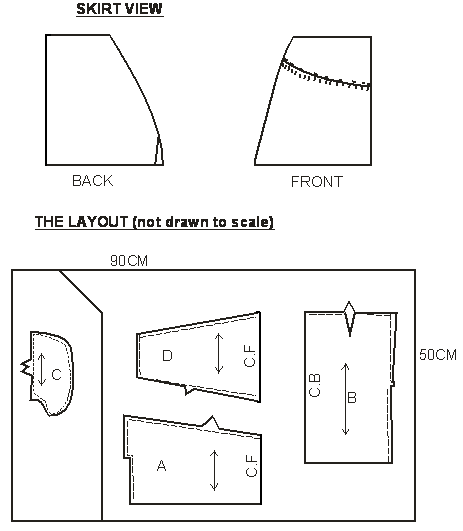 